UNIVERSITETET 
I OSLO Institutt for litteratur, områdestudier og europeiske språk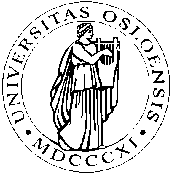 HJEMMEEKSAMEN2011/VÅR1 sideFRA4310- Fransk litteratur, epokestudium3 dager								          30. mai – 03. juni 2011Besvarelsen leveres i Fronter i emnets fellesrom i mappen "Eksamensinnlevering" som stenges kl. 12.00 på innleveringsdagen.Besvarelsens forside skal inneholde: kandidatnummer (hentes fra StudentWeb), emnekode, emnenavn, semester, år og oppgavens tittel. IKKE kandidatens navn! Alle sider skal nummereres.Mal (Word-dokument) for oppsett av oppgaven og utfyllende informasjon om innlevering i Fronter finnes i en instruks som er lenket opp på alle instituttets emnebeskrivelser under "Vurdering og eksamen".--------------------------------------------------------------------------------------------------------------------OPPGAVEN:OU BIENQuels sont les caractéristiques du langage littéraire romantique ? – Cherchez à répondre à cette question en vous référant aux textes sur votre programme.OU BIENPaul Bénichou affirme à propos des l’attitude de certains poètes français de la Renaissance qu’« Il s’agit moins d’une synthèse gouvernée par la théologie chrétienne que d’une sorte de syncrétisme où elle est débordée, et où le poète-vates, s’il était pris au sérieux, risquerait de supplanter le prêtre. » Est-ce que vous pensez qu’on peut retrouver un phénomène semblable dans le romantisme ? – Cherchez à répondre à cette question en vous référant aux textes sur votre programme.------------------------------------------------------------------------------------------------------------------Hvis du ønsker begrunnelse: Ta kontakt med din faglærer på e-post innen 1 uke etter at sensuren er kunngjort i StudentWeb. Oppgi navn og kandidatnummer. Sensor bestemmer om begrunnelsen skal gis skriftlig eller muntlig.